ACTIVIDAD PRIMERA SEMANA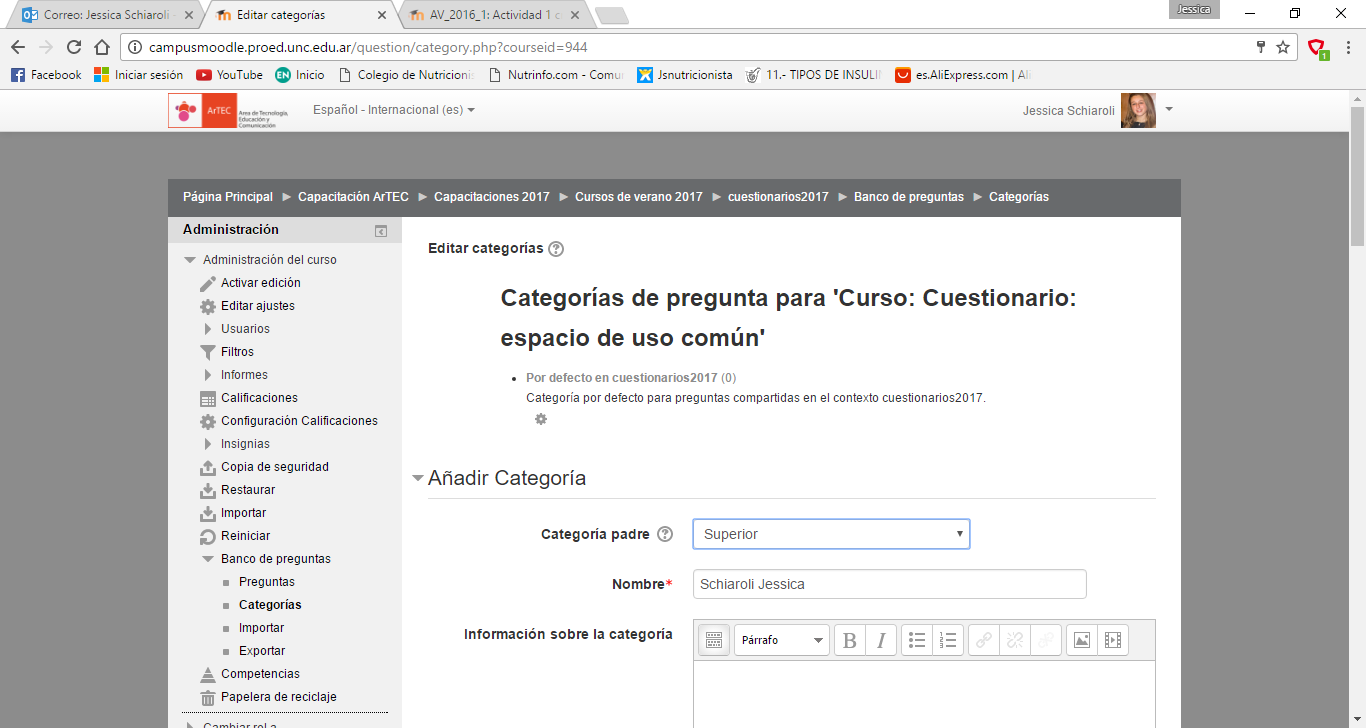 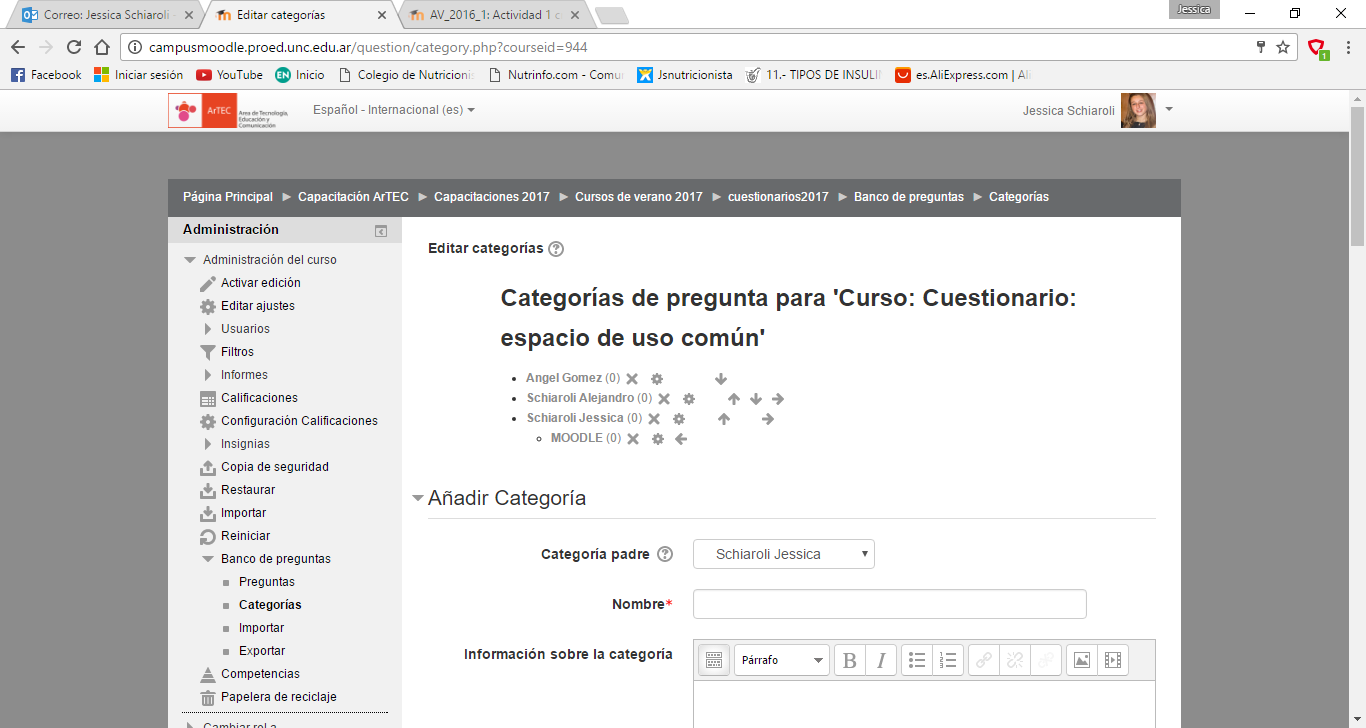 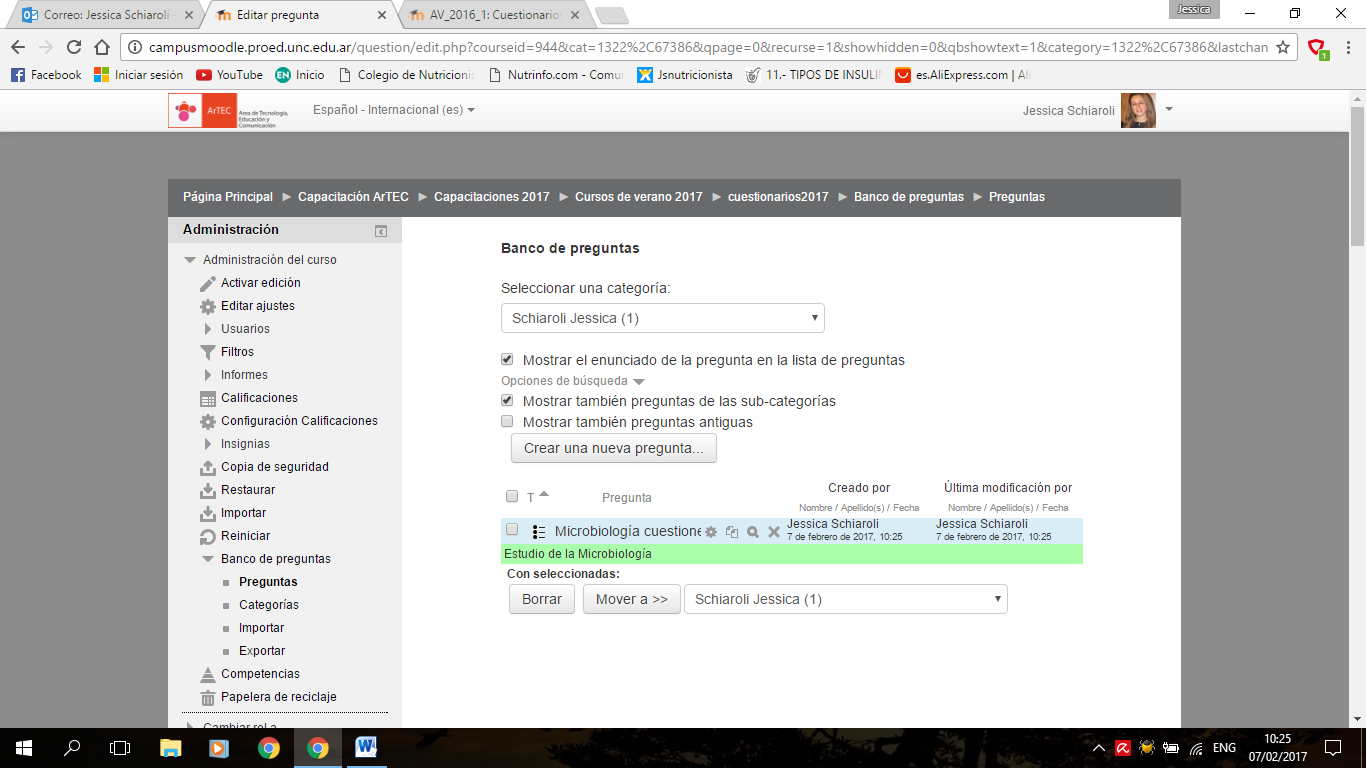 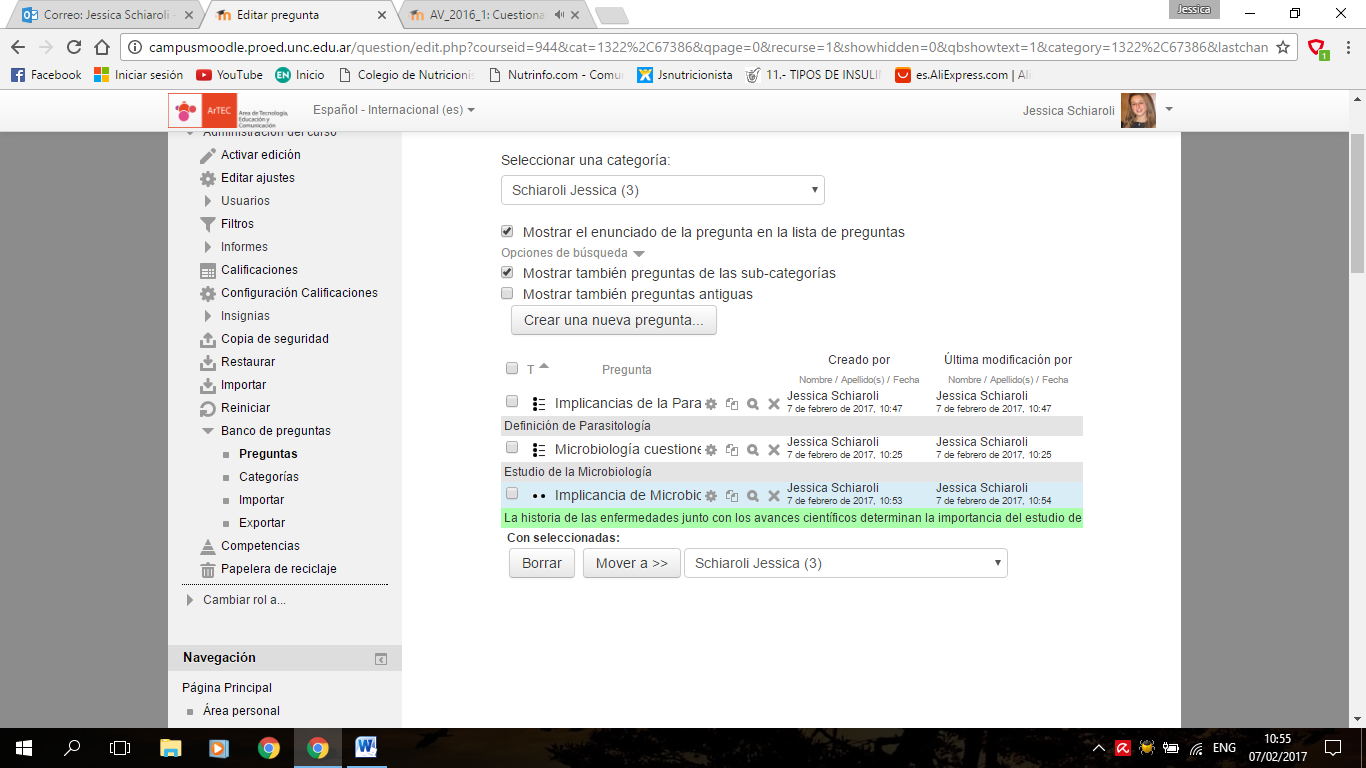 a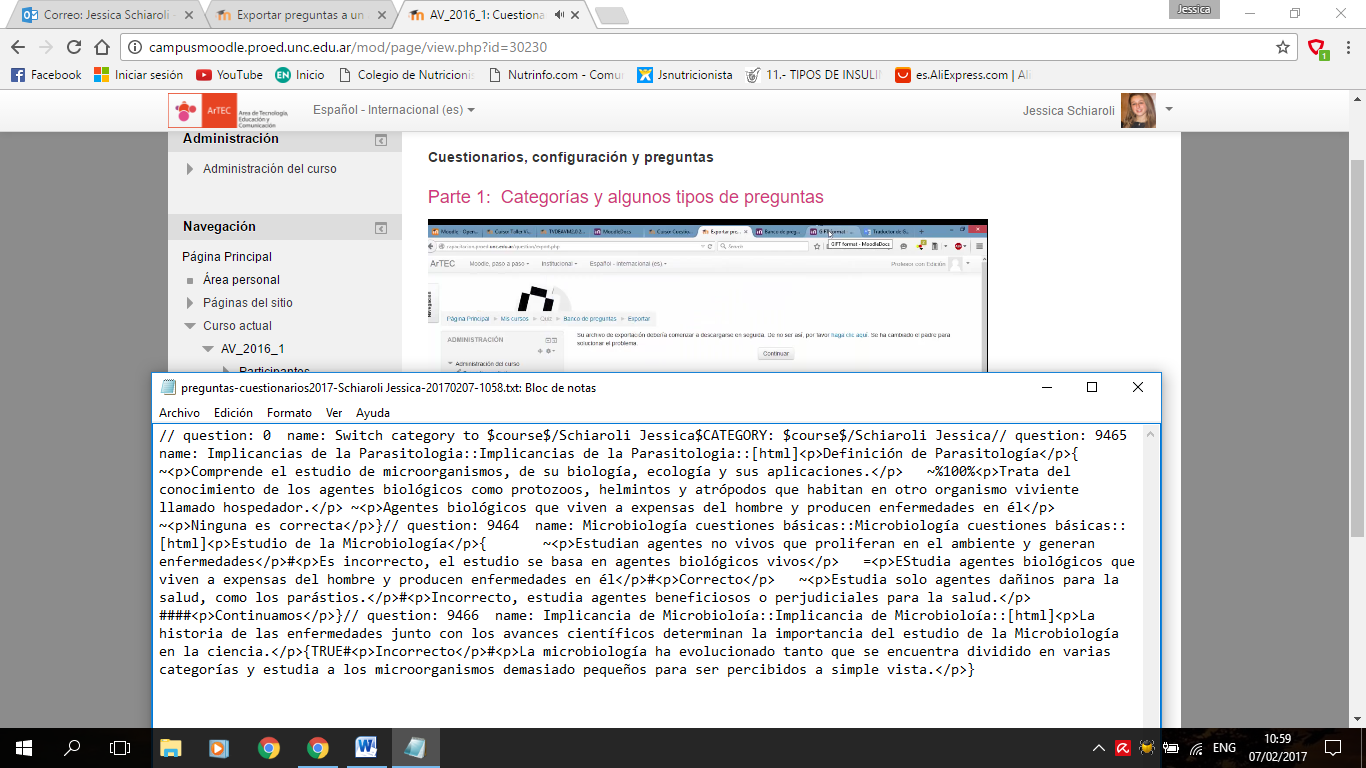 actividad 2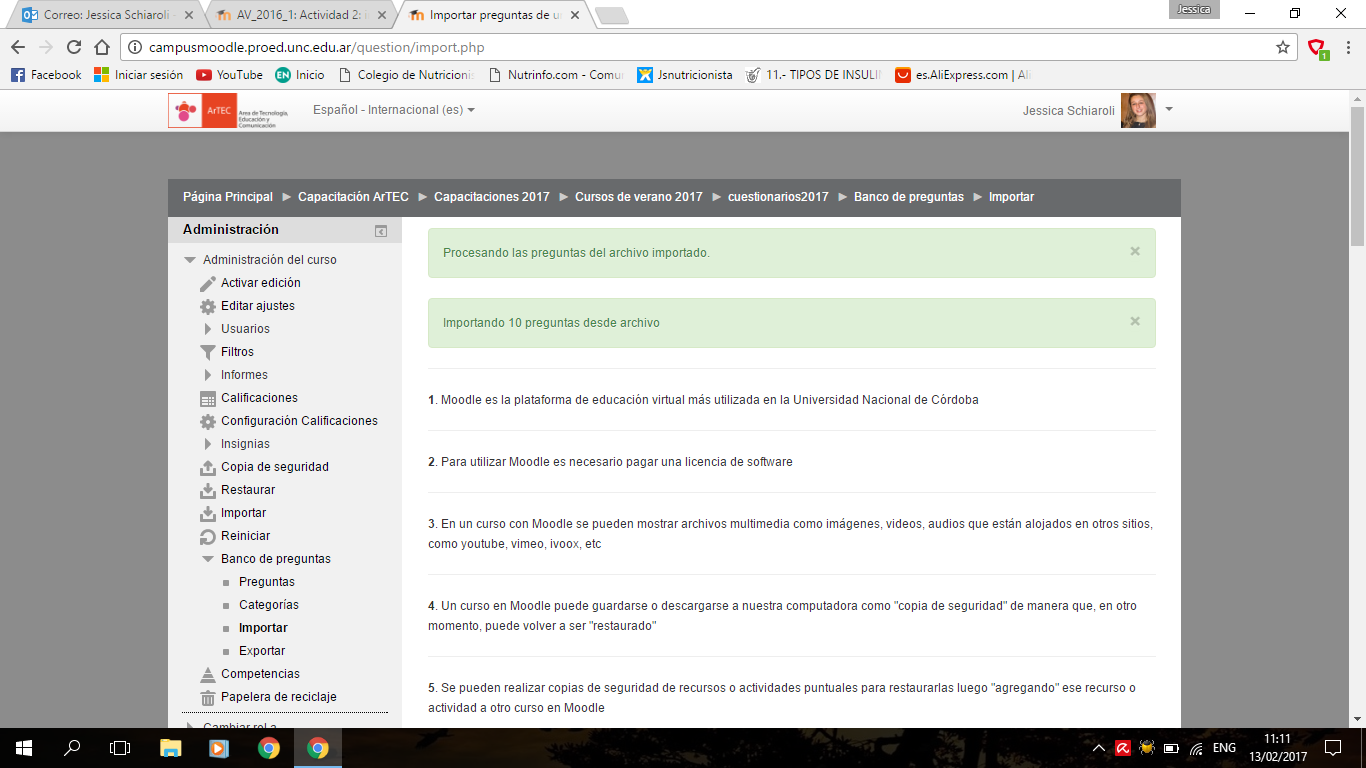 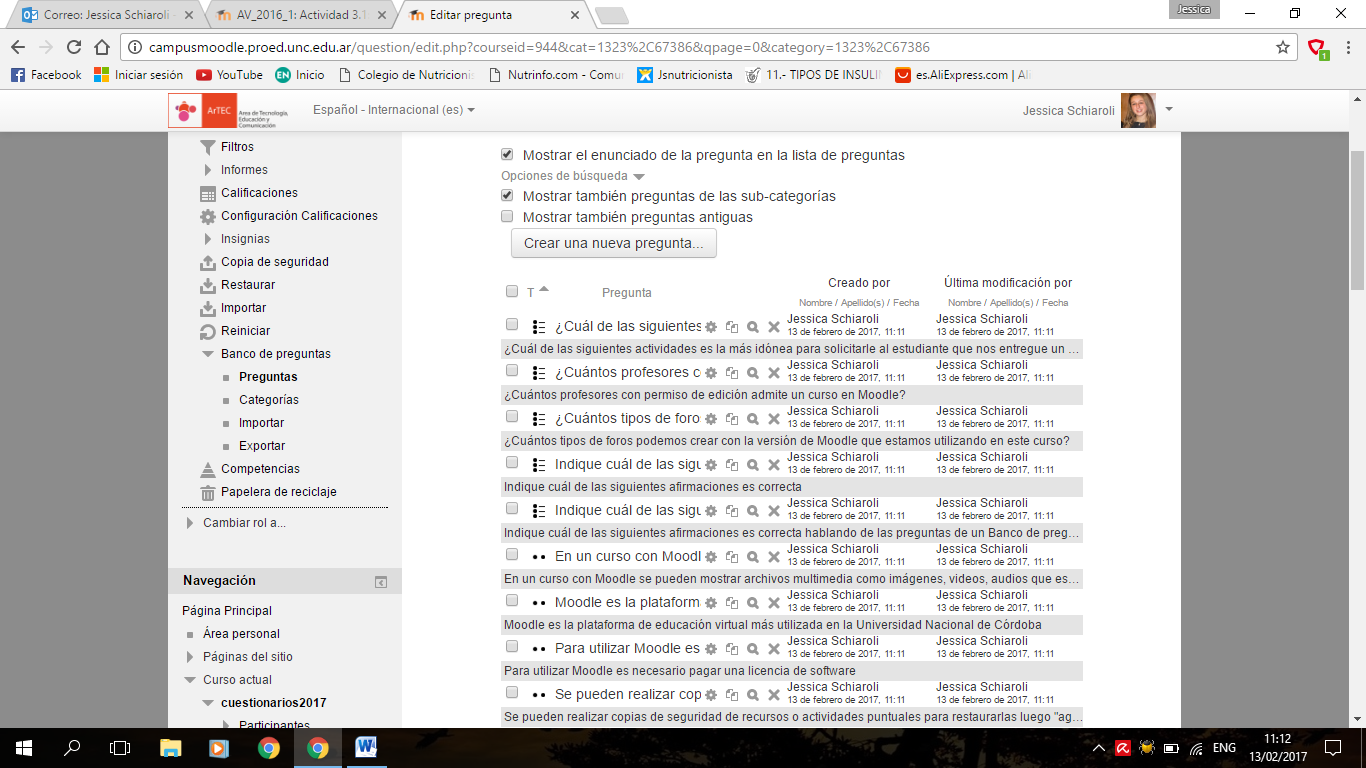 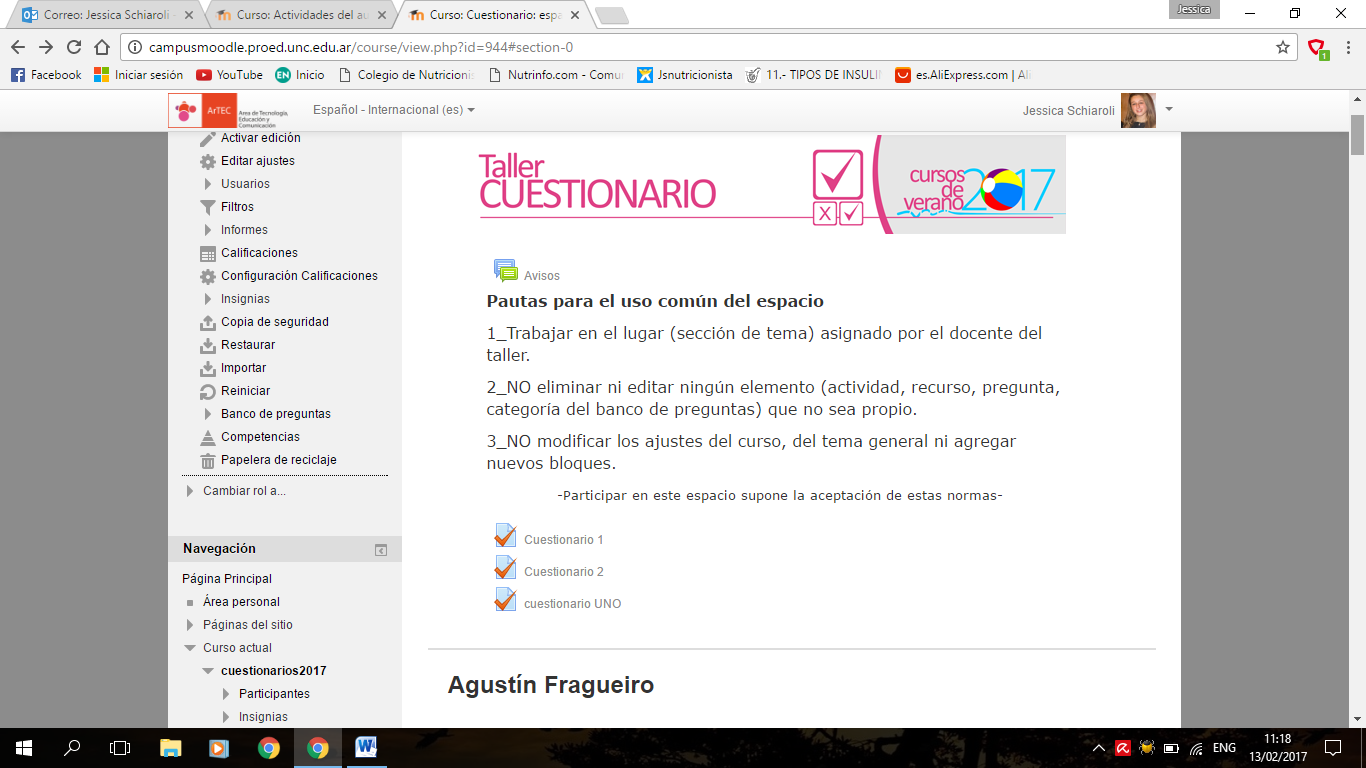 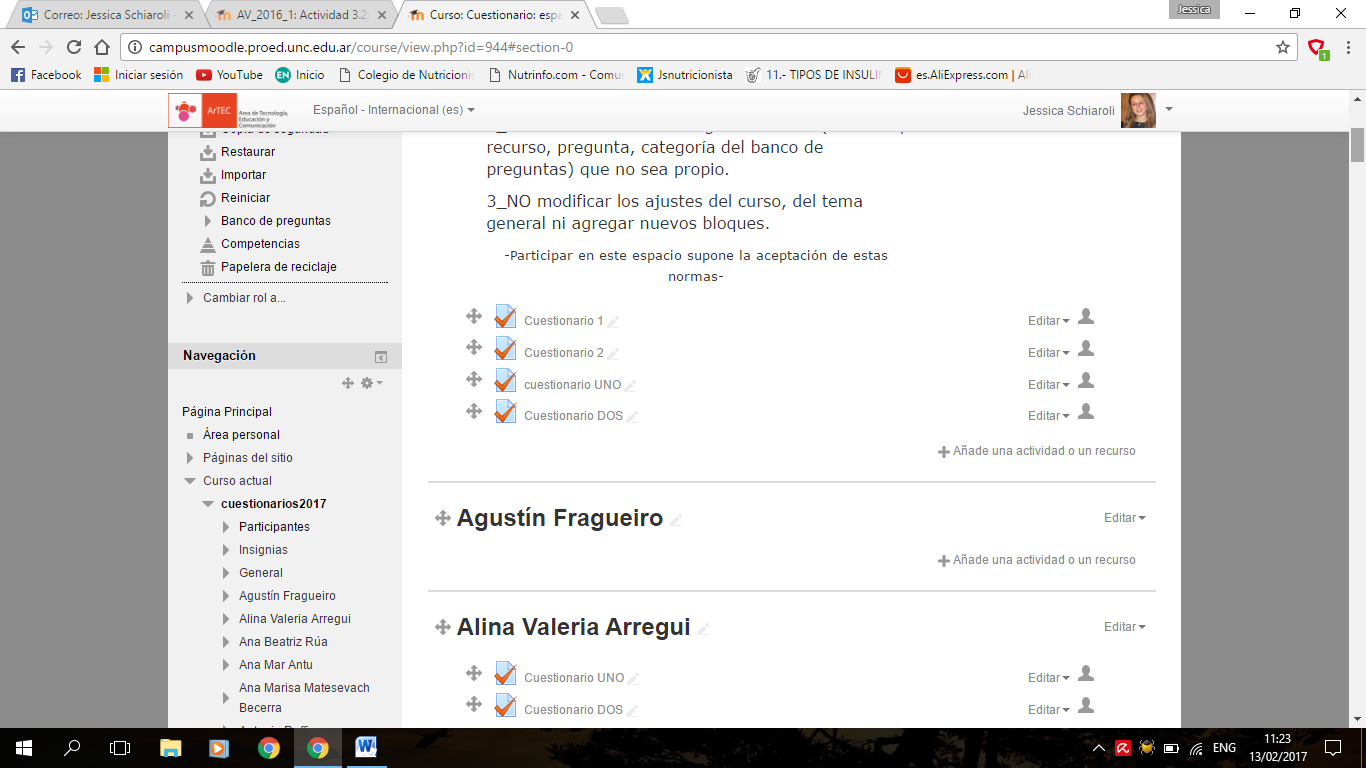 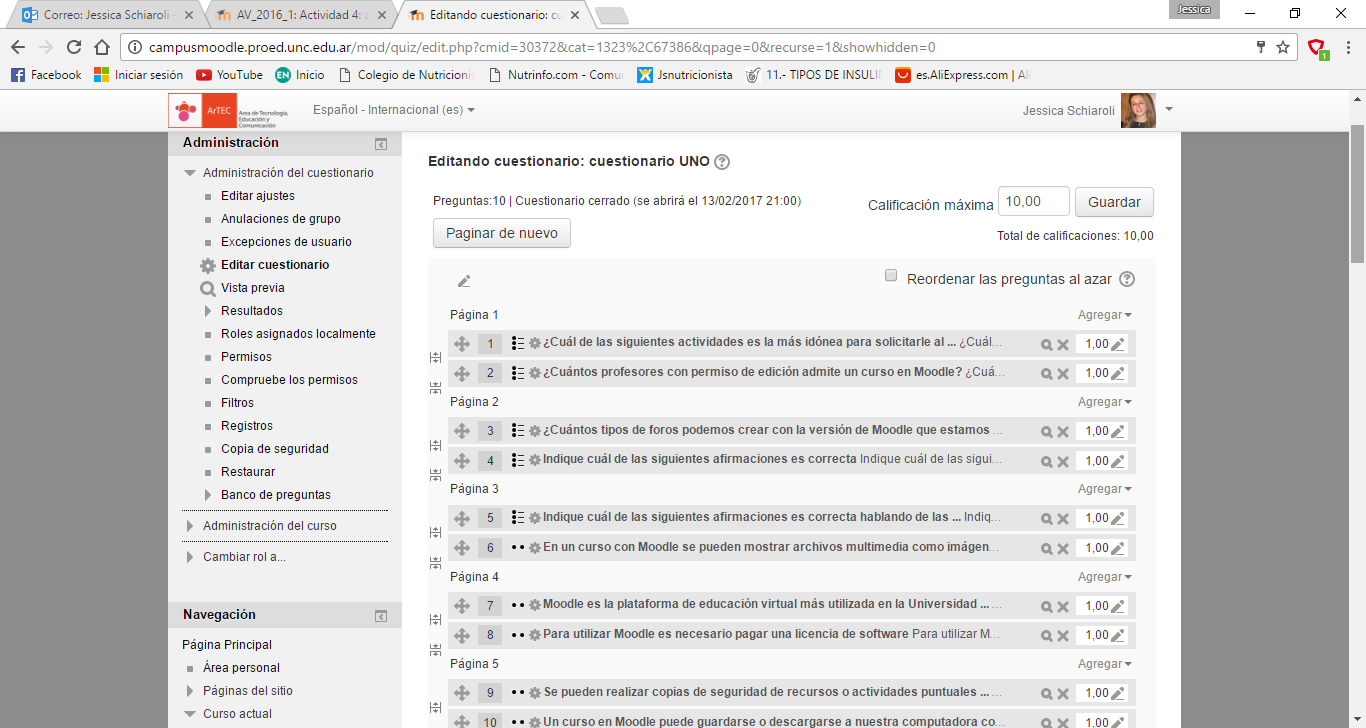 